Vereinsfarben			Rot-WeißSportanlage			„Haldenhof“ 		1 Rasenplatz + kleiner Rasen-Nebenplatz							1 Kunstrasenplatz mit Flutlicht							Sportheim „Haldenhoftreff“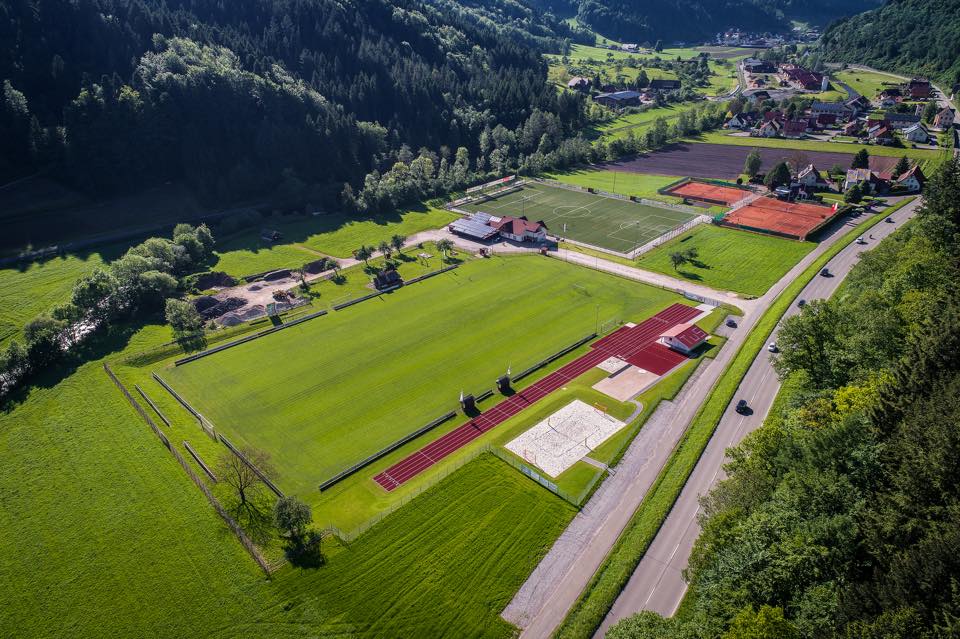 Vorstandschaft	1. Vorstand : Frank Spinner
Vorstand Jugend : Stephan Maier
Vorstand Sport : Toni Kimmig
Jugendleiter : Cesare Ruggeri
Kassierer : Conny Huber
Schriftführer : Günter Huber
Postanschrift			Günter Huber		Jörg-von-Schauenburg-Str. 6		77704 Oberkirch		Tel.: 07802 / 7093100fussball@tus-oppenau.deHomepage: www.tus-oppenau.de/fussballVereinsheft			Haldenhof Aktuell				Verantwortlich für den Inhalt: Frank SpinnerMitglieder			ca. 440 (Abteilung Fußball)Mannschaften	1. Seniorenmannschaft   	Landesliga Südbaden 2. Seniorenmannschaft	Kreisliga B Staffel 2
3. Seniorenmannschaft   	Kreisliga C Staffel 2Damenmannschaft	Bezirksliga in Spielgemeinschaft
AH – Mannschaft	9 Jugendmannschaften (teilweise in Spielgemeinschaften) + BambinisSportliche Erfolge		Saison 2000 / 01  Aufstieg in die Kreisliga A				Saison 2001 / 02  Aufstieg in die Bezirksliga				Saison 2002 / 03  Aufstieg in die Landesliga	Saison 2009 / 10  Aufstieg in die Landesliga
	Saison 2012 / 13  Aufstieg in die Landesliga
Saison 2013 / 14  3. Platz Landesliga
Saison 2017 / 18  Meisterschaft Landesliga, Aufstieg VerbandsligaTuS Oppenau Saison 2021/22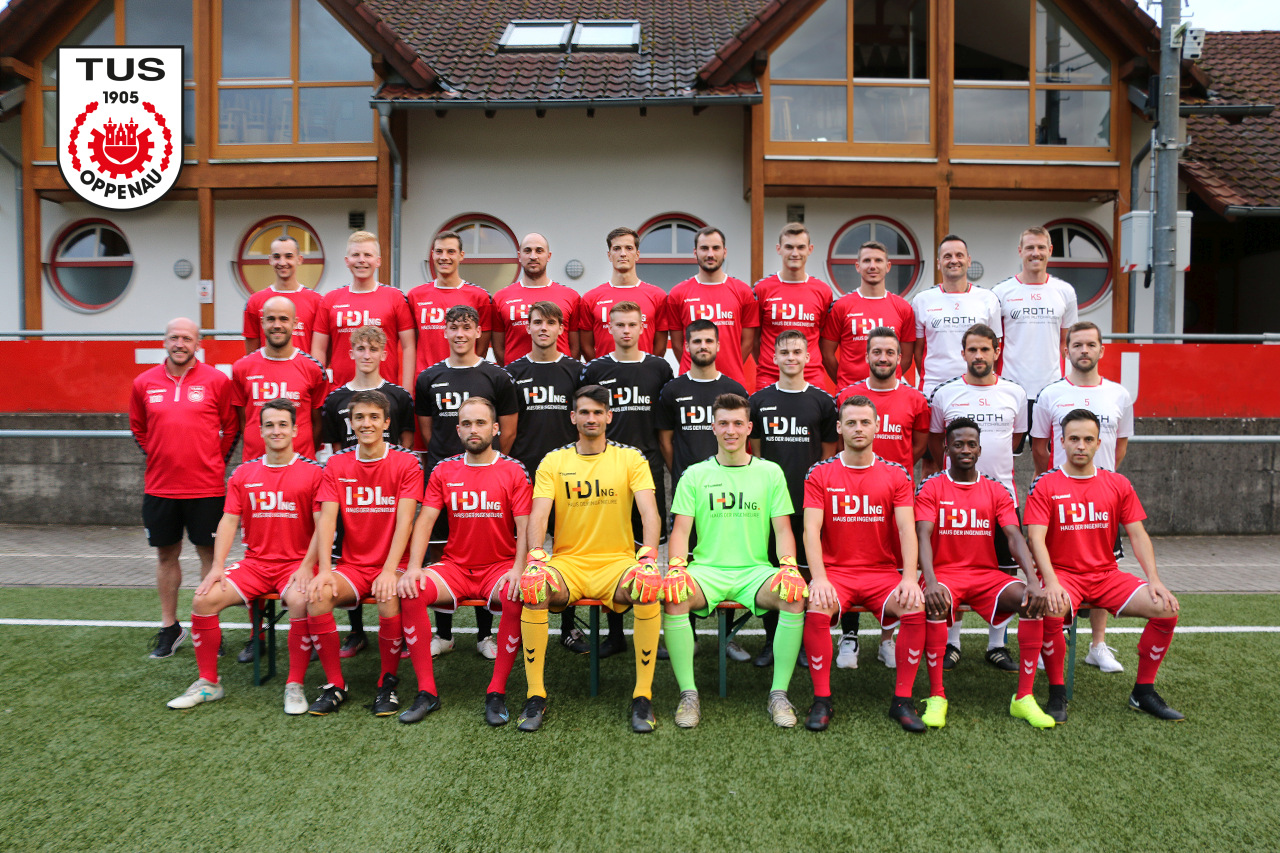 Hintere Reihe von links:
Luca Hoch, Moritz Mischall, Florian Ott, Dominik Treyer, Tobias Keller, Jan Streck, Jonas Schäuble, Mario Hoferer, Toni Kimmig (Vorstand Sport), Kevin Sax (Trainer)   Mittlere Reihe von links:
Klaus Huber (Betreuer), Markus Bruder, Yanis Blust, Luca Ruggeri, Maris Wirth, Nico Siebler, Leandro Ruf, Leon Lietz, Nicola Hermann, Stefan Laifer (Co-Trainer), Volker Gieringer (Co-Trainer)vordere Reihe von links:
Lucas Gaiser, Marek Huber, Matthias Kimmig, José Poveda, Julian Fischer, Florian Müller, Ali Abdalla, Nicolas LietzEs fehlen:
Tobias Bohnert, Aaron Böhm, Dominik Rohrer, Laurin Hoch, Nico Oehler, Marvin Haas, Max Spinner TuS Oppenau Neuzugänge Saison 2021/22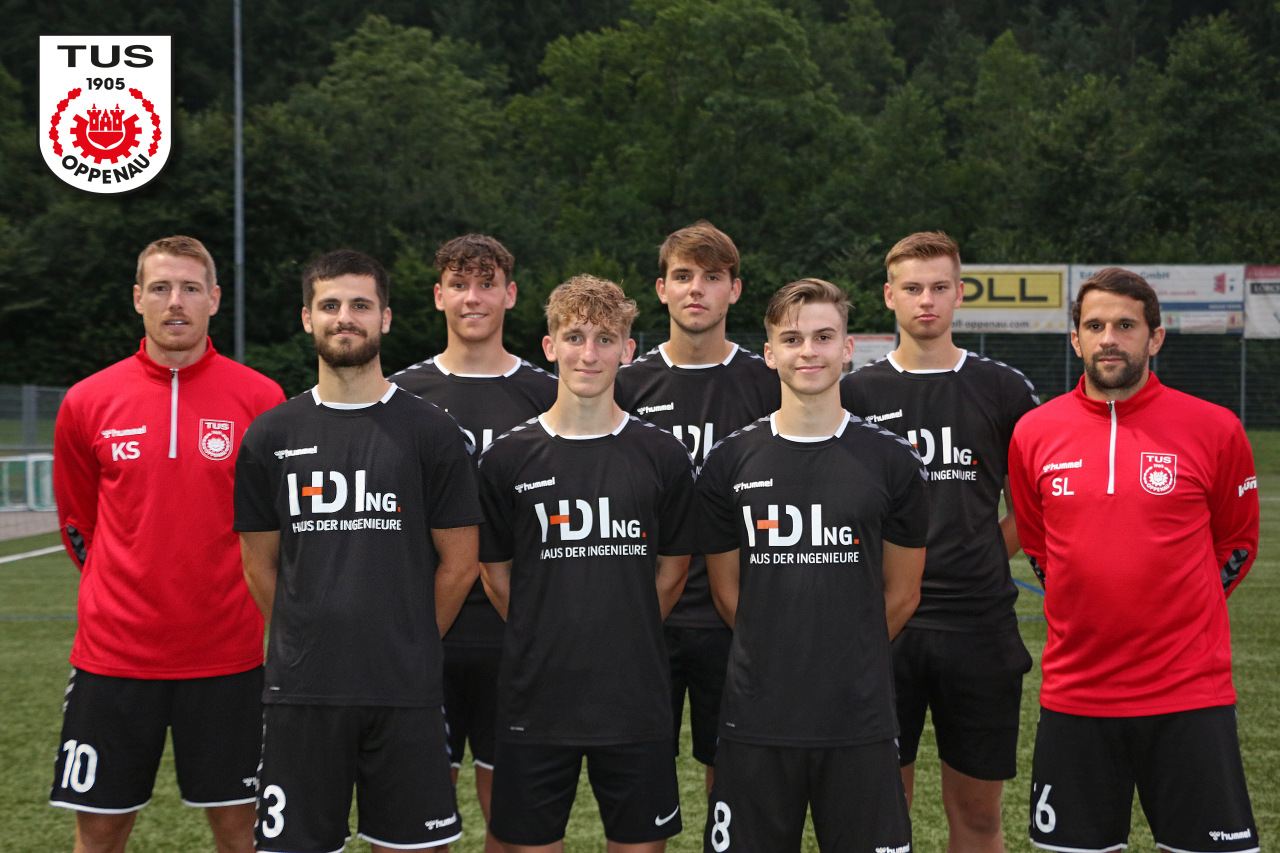 von links:
Kevin Sax (Trainer), Leandro Ruf, Luca Ruggeri, Yanis Blust, Maris Wirth, Leon Lietz, Nico Siebler, Stefan Laifer (Co-Trainer)TURN-  UND  SPORTVEREIN 1905OPPENAU  E.V. - ABT. FUSSBALL - 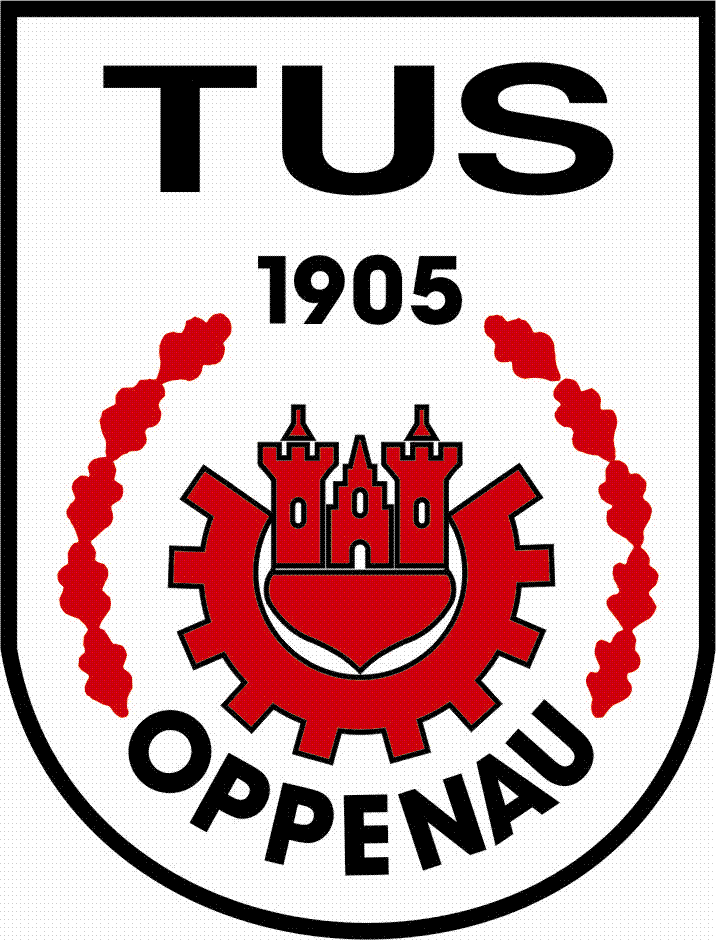 